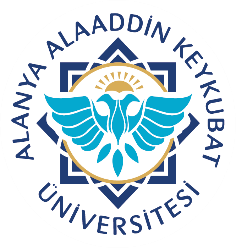      Alanya Alaaddin Keykubat Üniversitesi   Diş Hekimliği Uygulma ve Araştırma MerkeziAcil Durum TutanağıDoküman No.KAD.FR.07     Alanya Alaaddin Keykubat Üniversitesi   Diş Hekimliği Uygulma ve Araştırma MerkeziAcil Durum TutanağıYayın Tarihi21.02.2022     Alanya Alaaddin Keykubat Üniversitesi   Diş Hekimliği Uygulma ve Araştırma MerkeziAcil Durum TutanağıRevizyon Tarihi -     Alanya Alaaddin Keykubat Üniversitesi   Diş Hekimliği Uygulma ve Araştırma MerkeziAcil Durum TutanağıRevizyon No. 0     Alanya Alaaddin Keykubat Üniversitesi   Diş Hekimliği Uygulma ve Araştırma MerkeziAcil Durum TutanağıSayfa No.1/1Acil durumun türüOlay çıkış tarihi ve saatiOlayın çıkış sebebiAcil durumdan etkilenenPersonelHafif yaralı                   Ağır yaralı                     Ölü Hafif yaralı                   Ağır yaralı                     Ölü Hafif yaralı                   Ağır yaralı                     Ölü Acil durumdan etkilenenEkipman sayısıTamir Olacak                     Hurdaya ayrılacak    Tamir Olacak                     Hurdaya ayrılacak    Tamir Olacak                     Hurdaya ayrılacak    Müdahale türüDışarıdan herhangi bir destek alındı mıEvet                               Hayır                                                                         Açıklama:Evet                               Hayır                                                                         Açıklama:Evet                               Hayır                                                                         Açıklama:Evet                               Hayır                                                                         Açıklama:Yapılan müdahaleler ve alınan tedbirlerOlay bitiş tarihi ve saatiİşbaşı tarihi ve saatiDeğerlendirmeTutanağı hazırlayanİmza